НАКАЗПО ГАННІВСЬКІЙ ЗАГАЛЬНООСВІТНІЙ ШКОЛІ І-ІІІ СТУПЕНІВПЕТРІВСЬКОЇ РАЙОННОЇ РАДИ КІРОВОГРАДСЬКОЇ ОБЛАСТІвід 24 вересня  2020 року                                                                                № 127с. ГаннівкаПро участь у районних змаганнях зі спортивного туризмусеред учнівської молодіНа виконання наказу начальника відділу освіти райдержадміністрації від 23 вересня 2020 року № 142 «Про проведення районних змагань зі спортивного туризму серед учнівської молоді»НАКАЗУЮ:1. Заступнику директора з навчально-виховної роботи Ганнівської загальноосвітньої школи І-ІІІ ступенів ЩУРИК О.О., заступнику завідувача з навчально-виховної роботи Володимирівської загальноосвітньої школи І-ІІ ступенів, філії Ганнівської загальноосвітньої школи І-ІІІ ступенів ПОГОРЄЛІЙ Т.М., заступнику завідувача з навчально-виховної роботи Іскрівської загальноосвітньої школи І-ІІІ ступенів, філії Ганнівської загальноосвітньої школи І-ІІІ ступенів БОНДАРЄВІЙ Н.П.: 1) забезпечити участь команд у змаганнях зі спортивного туризму 30 вересня 2020 року в с. Малинівці відповідно з умовами (додаток);2) відповідальність за збереження життя та здоров’я учнів під час перевезення та проведення змагань покласти на педагогів, які їх супроводжують:по Ганнівській загальноосвітній школі І-ІІІ ступенів – ПИЛИПЕНКА О.В.;по Володимирівській загальноосвітній школі І-ІІ ступенів, філії Ганнівської загальноосвітньої школи І-ІІІ ступенів – БОРЕЙКО Б.В.;по Іскрівській загальноосвітній школі І-ІІІ ступенів, філії Ганнівської загальноосвітньої школи І-ІІІ ступенів – ЯНИШИНА В.М.2. Контроль за виконанням даного наказу покласти на заступника директора з навчально-виховної роботи Ганнівської загальноосвітньої школи І-ІІІ ступенів ГРИШАЄВУ О.В., завідувача Володимирівської загальноосвітньої школи І-ІІ ступенів, філії Ганнівської загальноосвітньої школи І-ІІІ ступенів МІЩЕНКО М. І., на завідувача Іскрівської загальноосвітньої школи І-ІІІ ступенів, філії Ганнівської загальноосвітньої школи І-ІІІ ступенів ЯНИШИНА В.М. Директор школи                                                                                          О.КанівецьЗ наказом ознайомлені:                                                                          О.ЩурикО.ГришаєваВ.ЯнишинМ.МіщенкоТ.ПогорєлаН.БондарєваДодаток до наказу директора школи від 24.09.2020 року № 127УМОВИучасті в районних змаганнях зі спортивного туризму серед учнівської молодіМета і завдання змагань: змагання проводяться з метою популяризації та подальшого розвитку туризму як засобу виховання учнівської молоді, активізації спортивно-туристської роботи в навчальних закладах району. Виявлення найкращих спортсменів та команд району зі спортивного туризму.Учасники змагань: У змаганнях беруть участь команди закладів району (учні 7-9  класів).  Команду очолює тренер.Учасники команд повинні мати дозвіл лікаря на участь в змаганнях.Склад команди – 6 чоловік (у тому числі не менше двох дівчат).Документація та строки її подання:  Заявки на участь у змаганнях подаються до 25 вересня 2020 року у центр дитячої та юнацької творчості.Іменна заявка від команди, де вказується: прізвище, ім’я, рік народження, дозвіл лікаря про стан здоров’я на кожного учасника подається в день проведення змагань.             Заявка підписується керівником закладу та лікарем, підписи засвідчуються печатками. Учасники, які не мають медичного дозволу, до участі у змаганнях не допускаються.Види змаганьІ .Змагання на дистанції «Особисто-командна смуга перешкод»    	 1.1.  За 5 хвилин до старту, відповідно до протоколу жеребкування команда в повному складі з’являється на передстартову підготовку та отримує каски.  	Для проходження дистанції необхідно мати на кожного учасника команди рукавиці брезентові.    	 1.2. Основні етапи та їхня характеристика:1. Визначення азимуту: етап обладнаний планшетом, на якому знаходиться суддівський компас, та трьома альпенштоками (точками, на які потрібно визначити азимут), що знаходяться на відстані від планшету. Показники записуються в суддівську картку учасником, який визначає азимут. Допускається похибка в п’ять градусів, кожний наступний градус – 1 бал штрафу.2. Маятник: на початку та в кінці етапу КЛ. Довжина етапу до 4 м. Першому учаснику підвішену мотузку подає суддя етапу. 3. Купини: етап обладнаний на початку та в кінці етапу контрольними лініями та суддівськими купинами.4. Колода: етап обладнаний суддівською колодою та верхньою суддівською мотузкою. На початку та в кінці етапу контрольної лінії. Використання супроводжуючої мотузки обов’язкове. Довжина етапу до 12 м.5. Рух по паралельних мотузках (цирк): етап обладнаний верхньою і нижньою суддівськими мотузками, контрольними лініями на початку та в кінці етапу. Довжина етапу до 15 метрів. Використання супроводжуючої мотузки обов’язково.6. Вузли: етап обладнаний суддівською мотузкою, на якій повішені 6 репшнурів діаметром Ǿ 6мм, та 1 мотузка Ǿ 10мм. та контрольною лінією. Перелік вузлів: провідник «вісімка», зустрічний, брам шкотовий, стремено, зашморг, академічний, провідник одним кінцем, грейпвайн. Вузол зашморг в’яжеться на опорі. Учасники проходять етап у вигляді  естафети. Спочатку один учасник долає відстань від контрольної лінії до етапу і зав’язує один будь-який з переліку вузол на розсуд команди і повертається назад до контрольної лінії передає торканням руки естафету своєму члену команди (другому учаснику), який рухається також від контрольної лінії і зав’язує один будь-який з переліку вузол і знову повертається назад передає естафету першому учаснику і так поки не зав’яжуть всі шість вузлів. Кожен учасник повинен зав’язати по одному вузлу.7. Спуск по схилу: етап обладнаний суддівськими перилами. Контрольна лінія на початку та вкінці етапу. Для проходження спуску необхідно мати рукавиці. 	8. Рух по жердинах: учасники проходять умовно заболочену ділянку, наступаючи тільки на опори жердини . Забороняється: перестрибувати з опори на опору, спиратися жердинами у воду, грунт. Учасники можуть волочити жердину одним кінцем по поверхні, не спираючись на неї. Фінішем етапу вважається момент, коли всі учасники команди виходять на інший берег болота і виносять на нього всі жердини.9. Транспортування потерпілого: етап обладнаний суддівськими ношами. Умова: умовна втрата свідомості потерпілого.ІІ.  Конкурсна програма           Конкурс «Представлення команд»:Завдання: необхідно підготувати дотепно – гумористичну розповідь про  учасників команди, емблему та девіз команди та туристичну пісню.Умови:  участь бере вся команда. Для виступу дається 5 хвилин.Оцінюється: форма, емблема, гасло, зміст програми, майстерність виконання.Максимальна кількість балів  - 20ЖУРІ районних змагань зі спортивного туризму серед учнівської молодіМОСКАЛЕЦЬ     		- директор комунальної установи «Петрівський районнийГригорій Леонідович	центр із обслуговування закладів освіти»;ШВЕЦЬ          	- методист районного методичного кабінету комунальної установиТетяна Миколаївна 	 «Петрівський районний із обслуговування закладів освіти»;БОЙКО          			-  директор центру дитячої та юнацької творчості;Валентина ОлексіївнаЯРОТНИК			- керівник гуртка центру дитячої та юнацької творчості. Едуард Анатолійович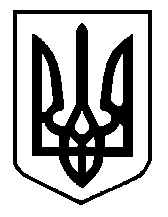 